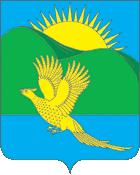 ДУМАПАРТИЗАНСКОГО МУНИЦИПАЛЬНОГО ОКРУГАПРИМОРСКОГО КРАЯРЕШЕНИЕсело Владимиро-Александровское20.06.2024		     	          	№ 214С целью приведения муниципального правового акта в соответствие с Законами Приморского края от 31 мая 2024 года № 567-КЗ «О внесении изменений в отдельные законодательные акты Приморского края», от 24.12.2018 № 433-КЗ «Об обеспечении жилыми помещениями детей-сирот, детей, оставшихся без попечения родителей, лиц из числа детей-сирот и детей, оставшихся без попечения родителей, на территории Приморского края», руководствуясь статьей 82 Устава Партизанского муниципального округа Приморского края, Дума Партизанского муниципального округа Приморского краяРЕШИЛА:1. Принять муниципальный правовой акт «О внесении изменений в муниципальный правовой акт от 01.12.2023 № 106-МПА «Об установлении средней рыночной стоимости одного квадратного метра общей площади жилого помещения на территории Партизанского муниципального округа Приморского края в целях предоставления социальной выплаты, удостоверенной сертификатом в рамках реализации Закона Приморского края от 24.12.2018 № 433-КЗ «Об обеспечении жилыми помещениями детей-сирот, детей, оставшихся без попечения родителей, лиц из числа детей-сирот и детей, оставшихся без попечения родителей, на территории Приморского края» на 2024 год», принятый решением Думы Партизанского муниципального округа Приморского края от 01.12.2023 № 106»  (прилагается).2. Направить муниципальный правовой акт главе Партизанского муниципального округа Приморского края для подписания и официального обнародования в газете «Золотая Долина».3. Настоящее решение вступает в силу со дня его принятия.Председатель Думы Партизанского муниципального округа                                                                  А.В. АрсентьевМУНИЦИПАЛЬНЫЙ ПРАВОВОЙ АКТПринят решением Думы Партизанскогомуниципального округаПриморского краяот 20.06.2024 № 214С целью приведения муниципального правового акта в соответствие с Законами Приморского края от 31 мая 2024 года № 567-КЗ «О внесении изменений в отдельные законодательные акты Приморского края», от 24.12.2018 № 433-КЗ «Об обеспечении жилыми помещениями детей-сирот, детей, оставшихся без попечения родителей, лиц из числа детей-сирот и детей, оставшихся без попечения родителей, на территории Приморского края», внести следующие изменения:1.1. В наименовании муниципального правового акта от 01.12.2023      № 106-МПА «Об установлении средней рыночной стоимости одного квадратного метра общей площади жилого помещения на территории Партизанского муниципального округа Приморского края в целях предоставления социальной выплаты, удостоверенной сертификатом в рамках реализации Закона Приморского края от 24.12.2018 № 433-КЗ «Об обеспечении жилыми помещениями детей-сирот, детей, оставшихся без попечения родителей, лиц из числа детей-сирот и детей, оставшихся без попечения родителей, на территории Приморского края» на 2024 год», принятый решением Думы Партизанского муниципального округа Приморского края от 01.12.2023 № 106 словосочетание «социальной выплаты, удостоверяемой сертификатом» заменить на словосочетание «именного свидетельства на социальную выплату на приобретение благоустроенного жилого помещения в собственность».1.2. В п.1. муниципального правового акта от 01.12.2023 № 106-МПА «Об установлении средней рыночной стоимости одного квадратного метра общей площади жилого помещения на территории Партизанского муниципального округа Приморского края в целях предоставления социальной выплаты, удостоверенной сертификатом в рамках реализации Закона Приморского края от 24.12.2018 № 433-КЗ «Об обеспечении жилыми помещениями детей-сирот, детей, оставшихся без попечения родителей, лиц из числа детей-сирот и детей, оставшихся без попечения родителей, на территории Приморского края» на 2024 год», принятый решением Думы Партизанского муниципального округа Приморского края от 01.12.2023        № 106 словосочетание «социальной выплаты, удостоверяемой сертификатом» заменить на словосочетание «именного свидетельства на социальную выплату на приобретение благоустроенного жилого помещения в собственность».2. Настоящий муниципальный правовой акт вступает в силу со дня его официального обнародования в газете «Золотая Долина».Глава Партизанского муниципального округаПриморского края                                                                            А.А. Степанов20 июня 2024 года№ 214-МПАО внесении изменений в муниципальный правовой акт от 01.12.2023 № 106-МПА «Об установлении средней рыночной стоимости одного квадратного метра общей площади жилого помещения на территории Партизанского муниципального округа Приморского края в целях предоставления социальной выплаты, удостоверенной сертификатом в рамках реализации Закона Приморского края от 24.12.2018 № 433-КЗ «Об обеспечении жилыми помещениями детей-сирот, детей, оставшихся без попечения родителей, лиц из числа детей-сирот и детей, оставшихся без попечения родителей, на территории Приморского края» на 2024 год», принятый решением Думы Партизанского муниципального округа Приморского края от 01.12.2023 № 106О внесении изменений в муниципальный правовой акт от 01.12.2023 № 106-МПА «Об установлении средней рыночной стоимости одного квадратного метра общей площади жилого помещения на территории Партизанского муниципального округа Приморского края в целях предоставления социальной выплаты, удостоверяемой сертификатом в рамках реализации Закона Приморского края от 24.12.2018 № 433-КЗ «Об обеспечении жилыми помещениями детей-сирот, детей, оставшихся без попечения родителей, лиц из числа детей-сирот и детей, оставшихся без попечения родителей, на территории Приморского края» на 2024 год», принятый решением Думы Партизанского муниципального округа Приморского края от 01.12.2023 № 106